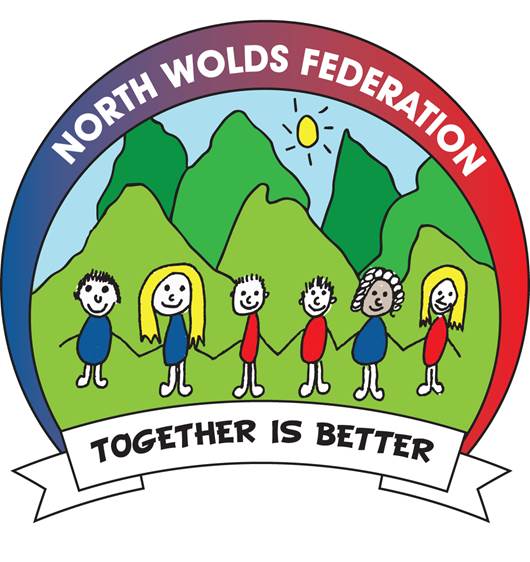 2016/17Composition of CommitteesGovernor Details as at 12th October 2016Governor Details as at 12th October 2016Governor Details as at 12th October 2016Governor Details as at 12th October 2016Governor NamesType of GovernorTerm of OfficeMr. Andrew SmithExecutiveHead TeacherEx-OfficioMrs. Nichola AllerstonDeputy HeadCo-opted01.07.14 – 30.06.18Mr. Mike EckersleyLA01.07.14 – 30.06.18Revd Steve JohnsonFoundationEx-Officio08.09.2014Mr. Antony ParkinsonFoundation15.07.14 – 14.07.18Mr. Cliff BuckParentMRCPS01.07.14 – 30.06.18Mr. Simon Carey Ex ParentNCPS01.07.14 – 12.11.15Mrs. Claire RobertsStaff01.07.14 – 30.06.18Mr. Andrew HowsonCo-opted01.07.14 – 30.06.18Mr. Geoffrey BarnesCo-opted12.10.15 – 11.10.19Mr. Marcus HydeCo-opted12.10.15 – 11.10.19Dr. Kirsty MillerCo-opted01.07.14 – 30.06.18Mr. Andrew LyleCo-opted01.07.14 – 30.06.18Mr. Colin HortonCo-opted01.07.14 – 30.06.18Mrs. Jo Parsons Ex Co-opted01.07.14 – 01.02.16Mrs. Cerri BeltParent NCPS14.12.15 – 13.12.19Mrs. Claire BellCo-Opted01.02.16 – 31.01.20Mrs. Michelle WalkerClerkn/aQuality and StandardsMr. C. Horton - ChairMr. C. Buck – Vice ChairMr. A. SmithMr. M. EckersleyMr. T. ParkinsonMr. G. BarnesDr. K. MillerMr. A. HowsonRevd. S. JohnsonMrs. N. AllerstonCurriculum and CommunityMr. A. Howson - ChairMrs. K. Miller - Vice ChairMr. A. SmithMr. T. ParkinsonRevd. S. JohnsonMrs. C. RobertsMrs. C. BeltMr. A. LyleMrs. N. AllerstonMrs. J. Parsons (resigned 01.02.16)ResourcesMr. M. Eckersley - ChairMrs. C. Bell – Vice ChairMr. C. BuckMr. T. ParkinsonMrs. C. BeltMr. M. HydeMr. G. BarnesMr. A. SmithMrs. J. Parsons (resigned 1.02.16)Mr. S. Carey (Resigned 12.11.15)Mrs. C. Fussey (Obs)StrategyMr. C. Horton – Q & SMr. A. Howson – C & CMr. M . Eckersley – Res/Vice GovsMr. T. Parkinson – Chair GovsMr. A. Smith – Ex HeadMrs. N. Allerston – Head MRCPSMrs. R. Schaffer – Head NCPSPay & Performance Management TeamMr. T. ParkinsonMr. M. EckersleyMr. C. Buck Mr. S. Carey (Resigned 12.11.15)Mr. C. HortonKitchen CommitteeMr. A. SmithMrs. N. AllerstonMr. T. ParkinsonMr. M. EckersleyMrs. J. Parsons (Resigned 01.02.16)GOVERNORS ATTENDANCE 2015/16GOVERNORS ATTENDANCE 2015/16GOVERNORS ATTENDANCE 2015/16GOVERNORS ATTENDANCE 2015/16GOVERNORS ATTENDANCE 2015/16GOVERNORS ATTENDANCE 2015/16GOVERNORS ATTENDANCE 2015/16GOVERNORS ATTENDANCE 2015/16GOVERNORS ATTENDANCE 2015/16GOVERNORS ATTENDANCE 2015/16GOVERNORS ATTENDANCE 2015/16GOVERNORS ATTENDANCE 2015/16GOVERNORS ATTENDANCE 2015/16GOVERNORS ATTENDANCE 2015/16GOVERNORS ATTENDANCE 2015/16GOVERNORS ATTENDANCE 2015/16GOVERNORS ATTENDANCE 2015/16GOVERNORS ATTENDANCE 2015/16DetailsSmithAllerstonBuckMillerParkinsonHowsonEckersleyCareyBeltHortonParsonsLyleRobertsJohnsonBarnesHydeBellFull Governors MeetingsFull Governors MeetingsFull Governors MeetingsFull Governors MeetingsFull Governors MeetingsFull Governors MeetingsFull Governors MeetingsFull Governors MeetingsFull Governors MeetingsFull Governors MeetingsFull Governors MeetingsFull Governors MeetingsFull Governors MeetingsFull Governors MeetingsFull Governors MeetingsFull Governors MeetingsFull Governors MeetingsOctober 2015✔✔✔✔✔✔✔✔A✔A✔ANovember 2015✔✔A✔✔✔✔✔✔✔AA✔✔February 2016✔✔A✔✔✔✔✔✔✔✔✔A✔✔May 2016✔A✔A✔✔✔✔✔✔✔A✔A✔July 2016✔✔✔✔✔✔✔✔A✔✔A✔✔✔SDP MeetingsSDP MeetingsSDP MeetingsSDP MeetingsSDP MeetingsSDP MeetingsSDP MeetingsSDP MeetingsSDP MeetingsSDP MeetingsSDP MeetingsSDP MeetingsSDP MeetingsSDP MeetingsSDP MeetingsSDP MeetingsSDP MeetingsSDP MeetingsReview – January 2016Planning – June 2016✔✔✔X✔✔✔✔XX✔XXXACurriculum & CommunityCurriculum & CommunityCurriculum & CommunityCurriculum & CommunityCurriculum & CommunityCurriculum & CommunityCurriculum & CommunityCurriculum & CommunityCurriculum & CommunityCurriculum & CommunityCurriculum & CommunityCurriculum & CommunityCurriculum & CommunityCurriculum & CommunityCurriculum & CommunityCurriculum & CommunityCurriculum & CommunitySeptember 2015✔✔✔✔✔✔A✔✔November 2015✔✔A✔✔AA✔✔✔March 2016A✔✔✔✔✔✔A✔✔✔June 2016✔✔✔✔A✔✔AA✔✔ResourcesResourcesResourcesResourcesResourcesResourcesResourcesResourcesResourcesResourcesResourcesResourcesResourcesResourcesResourcesResourcesResourcesResourcesOctober 2015✔✔A✔✔A✔November 2015✔✔A✔✔✔X✔January 2016✔✔✔✔✔✔✔✔✔March 2016A✔A✔✔✔✔✔✔April 2016✔✔✔✔A✔✔X✔May 2016✔A✔✔✔✔✔AAJune 2016✔✔✔✔✔✔✔✔✔SmithAllerstonBuckMillerParkinsonHowsonEckersleyCareyBeltHortonParsonsLyleRobertsJohnsonBarnesHydeBellQuality and StandardsQuality and StandardsQuality and StandardsQuality and StandardsQuality and StandardsQuality and StandardsQuality and StandardsQuality and StandardsQuality and StandardsQuality and StandardsQuality and StandardsQuality and StandardsQuality and StandardsQuality and StandardsQuality and StandardsQuality and StandardsQuality and StandardsQuality and StandardsSeptember 2015✔✔A✔✔✔A✔ANovember 2015✔✔✔A✔✔✔✔✔✔February 2016✔✔A✔✔✔✔✔A✔April 2016✔✔✔✔✔✔A✔✔✔✔July 2016✔✔✔✔✔✔✔A✔✔XNORTH WOLDS FEDERATION GOVERNING BODYSCHOOL REGISTER OF BUSINESS INTERESTS AND CONFLICTS OF INTERESTS – as at 10th October 2016NORTH WOLDS FEDERATION GOVERNING BODYSCHOOL REGISTER OF BUSINESS INTERESTS AND CONFLICTS OF INTERESTS – as at 10th October 2016NORTH WOLDS FEDERATION GOVERNING BODYSCHOOL REGISTER OF BUSINESS INTERESTS AND CONFLICTS OF INTERESTS – as at 10th October 2016NORTH WOLDS FEDERATION GOVERNING BODYSCHOOL REGISTER OF BUSINESS INTERESTS AND CONFLICTS OF INTERESTS – as at 10th October 2016NORTH WOLDS FEDERATION GOVERNING BODYSCHOOL REGISTER OF BUSINESS INTERESTS AND CONFLICTS OF INTERESTS – as at 10th October 2016NORTH WOLDS FEDERATION GOVERNING BODYSCHOOL REGISTER OF BUSINESS INTERESTS AND CONFLICTS OF INTERESTS – as at 10th October 2016NAMEROLEANY INTEREST?NAME & NATURE OF BUSINESSNATURE OF INTERESTDATE INTEREST STARTEDAndrew Smith Executive HeadNoRevd. S. JohnsonFoundation GovernorYesDiocese of Lincoln/LAATEmployed by the DioceseTony ParkinsonFoundation GovernorYesClothing supplierSupplies garments to local companies who supply school uniformMarcus HydeCo-opted GovernorNoClifford BuckParent GovernorNoColin HortonCo-opted GovernorNoMike EckersleyLEA GovernorNoAndrew LyleCo-opted GovernorYesFarmingOffers farm visits to local schools.Claire RobertsStaff GovernorNoDr. K. MillerCo-opted GovernorYesHusband – Paul MillerWebsite DesignerDesigning web site for the School and for the federation.Andrew HowsonCo-opted GovernorNoNichola AllerstonCo-opted/Head Of SchoolNoGeoffrey BarnesCo-opted GovernorNoCerri BeltParent NCPSNoClaire BellCo-opted GovernorNo